参会回执参 会 回 执参 会 回 执参 会 回 执参 会 回 执参 会 回 执参 会 回 执参 会 回 执单位名称负责人通信地址邮  编参会代表资料参会代表资料参会代表资料参会代表资料参会代表资料参会代表资料参会代表资料姓  名职 务办公电话手机微信号邮箱是否培训□是 □否□是 □否会议免费：含会议午餐、晚宴、会刊等（每家单位限2名）；住宿预订：13126789660（朱经理）（自费） A座 600元/标间（含早餐）B座 480元/标间（含早餐）培训收费：费用800元/人。会议免费：含会议午餐、晚宴、会刊等（每家单位限2名）；住宿预订：13126789660（朱经理）（自费） A座 600元/标间（含早餐）B座 480元/标间（含早餐）培训收费：费用800元/人。会议免费：含会议午餐、晚宴、会刊等（每家单位限2名）；住宿预订：13126789660（朱经理）（自费） A座 600元/标间（含早餐）B座 480元/标间（含早餐）培训收费：费用800元/人。会议免费：含会议午餐、晚宴、会刊等（每家单位限2名）；住宿预订：13126789660（朱经理）（自费） A座 600元/标间（含早餐）B座 480元/标间（含早餐）培训收费：费用800元/人。会议免费：含会议午餐、晚宴、会刊等（每家单位限2名）；住宿预订：13126789660（朱经理）（自费） A座 600元/标间（含早餐）B座 480元/标间（含早餐）培训收费：费用800元/人。会议免费：含会议午餐、晚宴、会刊等（每家单位限2名）；住宿预订：13126789660（朱经理）（自费） A座 600元/标间（含早餐）B座 480元/标间（含早餐）培训收费：费用800元/人。会议免费：含会议午餐、晚宴、会刊等（每家单位限2名）；住宿预订：13126789660（朱经理）（自费） A座 600元/标间（含早餐）B座 480元/标间（含早餐）培训收费：费用800元/人。参会事项说明：会议地点：北京万寿宾馆A座多功能厅（万寿路甲12号）请将参会回执传真或邮件至会务组详情可登陆官方网站：国脉电子政务网 www.echinagov.com 联系电话：010-82617379、82619783         传真：010-82615610会务组联系人：赵  蕊 13401040005/82615866    邮箱：zhaorui@govmade.cn               闫春佳 13810547247             邮箱：yanchunjia@govmade.cn参会事项说明：会议地点：北京万寿宾馆A座多功能厅（万寿路甲12号）请将参会回执传真或邮件至会务组详情可登陆官方网站：国脉电子政务网 www.echinagov.com 联系电话：010-82617379、82619783         传真：010-82615610会务组联系人：赵  蕊 13401040005/82615866    邮箱：zhaorui@govmade.cn               闫春佳 13810547247             邮箱：yanchunjia@govmade.cn参会事项说明：会议地点：北京万寿宾馆A座多功能厅（万寿路甲12号）请将参会回执传真或邮件至会务组详情可登陆官方网站：国脉电子政务网 www.echinagov.com 联系电话：010-82617379、82619783         传真：010-82615610会务组联系人：赵  蕊 13401040005/82615866    邮箱：zhaorui@govmade.cn               闫春佳 13810547247             邮箱：yanchunjia@govmade.cn参会事项说明：会议地点：北京万寿宾馆A座多功能厅（万寿路甲12号）请将参会回执传真或邮件至会务组详情可登陆官方网站：国脉电子政务网 www.echinagov.com 联系电话：010-82617379、82619783         传真：010-82615610会务组联系人：赵  蕊 13401040005/82615866    邮箱：zhaorui@govmade.cn               闫春佳 13810547247             邮箱：yanchunjia@govmade.cn参会事项说明：会议地点：北京万寿宾馆A座多功能厅（万寿路甲12号）请将参会回执传真或邮件至会务组详情可登陆官方网站：国脉电子政务网 www.echinagov.com 联系电话：010-82617379、82619783         传真：010-82615610会务组联系人：赵  蕊 13401040005/82615866    邮箱：zhaorui@govmade.cn               闫春佳 13810547247             邮箱：yanchunjia@govmade.cn参会事项说明：会议地点：北京万寿宾馆A座多功能厅（万寿路甲12号）请将参会回执传真或邮件至会务组详情可登陆官方网站：国脉电子政务网 www.echinagov.com 联系电话：010-82617379、82619783         传真：010-82615610会务组联系人：赵  蕊 13401040005/82615866    邮箱：zhaorui@govmade.cn               闫春佳 13810547247             邮箱：yanchunjia@govmade.cn参会事项说明：会议地点：北京万寿宾馆A座多功能厅（万寿路甲12号）请将参会回执传真或邮件至会务组详情可登陆官方网站：国脉电子政务网 www.echinagov.com 联系电话：010-82617379、82619783         传真：010-82615610会务组联系人：赵  蕊 13401040005/82615866    邮箱：zhaorui@govmade.cn               闫春佳 13810547247             邮箱：yanchunjia@govmade.cn扫描关注国脉互联官方微信，及时了解会议动态，随时与国脉互动。微信号：igovmade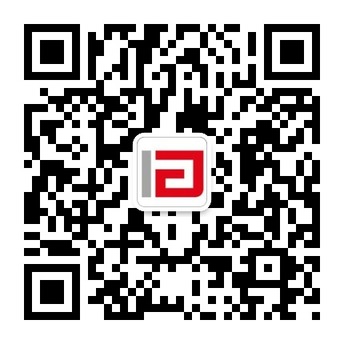 扫描关注国脉互联官方微信，及时了解会议动态，随时与国脉互动。微信号：igovmade扫描关注国脉互联官方微信，及时了解会议动态，随时与国脉互动。微信号：igovmade扫描关注国脉互联官方微信，及时了解会议动态，随时与国脉互动。微信号：igovmade扫描关注国脉互联官方微信，及时了解会议动态，随时与国脉互动。微信号：igovmade扫描关注国脉互联官方微信，及时了解会议动态，随时与国脉互动。微信号：igovmade扫描关注国脉互联官方微信，及时了解会议动态，随时与国脉互动。微信号：igovmade